รายงานผลการปฏิบัติงานตามโครงการชื่อโครงการ  ทดสอบมาตรฐานวิชาชีพ ประจำปีการศึกษา 2566ชื่อโครงการ  ทดสอบมาตรฐานวิชาชีพ ประจำปีการศึกษา 2566ชื่อโครงการ  ทดสอบมาตรฐานวิชาชีพ ประจำปีการศึกษา 2566วัตถุประสงค์  เพื่อยกระดับคุณภาพของผู้สำเร็จการศึกษา วัตถุประสงค์  เพื่อยกระดับคุณภาพของผู้สำเร็จการศึกษา วัตถุประสงค์  เพื่อยกระดับคุณภาพของผู้สำเร็จการศึกษา เป้าหมายและตัวชี้วัดโครงการเชิงคุณภาพ : ร้อยละ 90 ของนร./นศ. ปวช.3 และ ปวส.2 ปีการศึกษา 2566 มีความรู้ มีสมรรถนะ  ตามมาตรฐานวิชาชีพ เชิงปริมาณ :  นักเรียน ระดับ ปวช.3  จำนวน ๒๙๗ คน  นักศึกษาระดับ ปวส.2  จำนวน 2๑๓ คนเป้าหมายและตัวชี้วัดโครงการเชิงคุณภาพ : ร้อยละ 90 ของนร./นศ. ปวช.3 และ ปวส.2 ปีการศึกษา 2566 มีความรู้ มีสมรรถนะ  ตามมาตรฐานวิชาชีพ เชิงปริมาณ :  นักเรียน ระดับ ปวช.3  จำนวน ๒๙๗ คน  นักศึกษาระดับ ปวส.2  จำนวน 2๑๓ คนเป้าหมายและตัวชี้วัดโครงการเชิงคุณภาพ : ร้อยละ 90 ของนร./นศ. ปวช.3 และ ปวส.2 ปีการศึกษา 2566 มีความรู้ มีสมรรถนะ  ตามมาตรฐานวิชาชีพ เชิงปริมาณ :  นักเรียน ระดับ ปวช.3  จำนวน ๒๙๗ คน  นักศึกษาระดับ ปวส.2  จำนวน 2๑๓ คนความเชื่อมโยงสอดคล้องกับกลยุทธ์  ยุทธศาสตร์ที่ 2 การผลิตและพัฒนากำลังคนด้านการอาชีวศึกษาเพื่อสร้างขีดความสามารถในการแข่งขันของประเทศความเชื่อมโยงสอดคล้องกับกลยุทธ์  ยุทธศาสตร์ที่ 2 การผลิตและพัฒนากำลังคนด้านการอาชีวศึกษาเพื่อสร้างขีดความสามารถในการแข่งขันของประเทศความเชื่อมโยงสอดคล้องกับกลยุทธ์  ยุทธศาสตร์ที่ 2 การผลิตและพัฒนากำลังคนด้านการอาชีวศึกษาเพื่อสร้างขีดความสามารถในการแข่งขันของประเทศกลุ่มเป้าหมาย นร./นศ. ปวช.3 และ ปวส.2 ปีการศึกษา 2566ระยะเวลา   1 – 28 กุมภาพันธ์  2567ระยะเวลา   1 – 28 กุมภาพันธ์  2567แหล่งงบประมาณที่ได้รับ 󠄀√󠄀 งปม. 󠄀󠄀 บ.ก.ศ. 󠄀󠄀 อื่นๆงบประมาณที่ใช้          50,000      บาทงบประมาณที่ใช้          50,000      บาทกิจกรรมโดยสรุป1. นร./นศ.ทดสอบมาตรฐานวิชาชีพ2. เครื่องทดสอบมาตรฐานวิชาชีพ (ข้อสอบ)หลักฐานเชิงประจักษ์(รายกิจกรรม)1. รายงานผลทดสอบมาตรฐานวิชาชีพ ประจำปีการศึกษา 25662. ภาพถ่ายหลักฐานเชิงประจักษ์(รายกิจกรรม)1. รายงานผลทดสอบมาตรฐานวิชาชีพ ประจำปีการศึกษา 25662. ภาพถ่ายผลการดำเนินงานตามตัวชี้วัด1.เชิงปริมาณ นร./นศ.ปวช.3 และ ปวส.2 ร้อยละ 100 เข้าทดสอบมาตรฐานวิชาชีพ 2.เชิงคุรภาพ  นร./นศ. ปวช.3 และ ปวส.2 ร้อยละ 99 ประเมินผ่าน  ปัจจัยความสำเร็จ1. นักเรียน/นักศึกษา ประเมินผ่านทดสอบมาตรฐานวิชาชีพ  2. นักเรียน/นักศึกษา จบหลักสูตร    ปัจจัยความสำเร็จ1. นักเรียน/นักศึกษา ประเมินผ่านทดสอบมาตรฐานวิชาชีพ  2. นักเรียน/นักศึกษา จบหลักสูตร    ปัญหา/อุปสรรค1. ระยะเวลา 2. งบประมาณข้อเสนอแนะ1. จัดทดสอบมาตรฐานวิชาชีพหลังประเมินผลปลายภาคเรียน2. ต้นสังกัดจัดสรรงบประมาณในการดำเนินงานจากส่วนกลางข้อเสนอแนะ1. จัดทดสอบมาตรฐานวิชาชีพหลังประเมินผลปลายภาคเรียน2. ต้นสังกัดจัดสรรงบประมาณในการดำเนินงานจากส่วนกลางรูปภาพประกอบ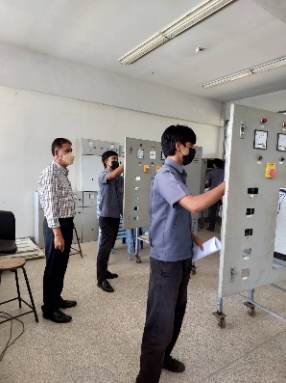 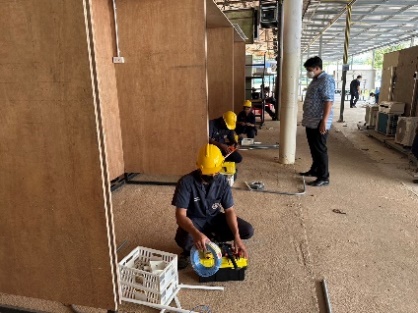 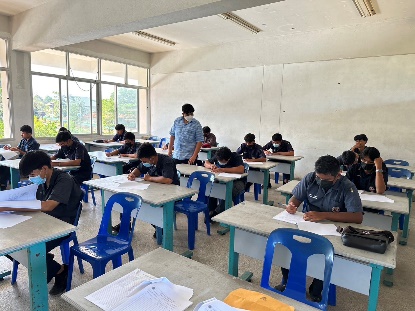 รูปภาพประกอบ(ลงชื่อ).....................................................ผู้รับผิดชอบโครงการ           (นายโสฬส  เกษวิริยะการณ์)         หัวหน้างานวัดผลและประเมินผล(ลงชื่อ).....................................................รองผู้อำนวยการ               (นายประเสริฐ  ถึงวิสัย)             รองผู้อำนวยการฝ่ายวิชาการ